Table of Contents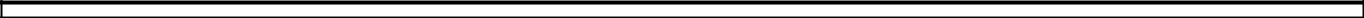 UNITED STATES SECURITIES AND EXCHANGE COMMISSIONWashington, D.C. 20549FORM 10-QQUARTERLY REPORT PURSUANT TO SECTION 13 OR 15(d) OF THE SECURITIES EXCHANGE ACT OF 1934For the quarterly period ended March 28, 2020ORTRANSITION REPORT PURSUANT TO SECTION 13 OR 15(d) OF THE SECURITIES EXCHANGE ACT OF 1934 Commission File Number 0-22684UFP INDUSTRIES, INC.(Exact name of registrant as specified in its charter)Universal Forest Products, Inc.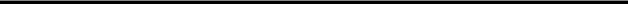 (Former name or former address, if changed since last report.)Indicate by checkmark whether the registrant (1) has filed all reports required to be filed by Section 13 or 15(d) of the Securities Exchange Act of 1934 during the preceding 12 months (or for such shorter period that the registrant was required to file such reports), and (2) has been subject to such filing requirements for the past 90 days. Yes ⌧ No ☐Indicate by check mark whether the registrant has submitted electronically every Interactive Data File required to be submitted pursuant to Rule 405 of Regulation S-T (§232.405 of this chapter) during the preceding 12 months (or for such shorter period that the registrant was required to submit such files). Yes ⌧ No ☐Indicate by checkmark whether the registrant is a large accelerated filer, an accelerated filer, a non-accelerated filer, a smaller reporting company, or an emerging growth company. See the definitions of “large accelerated filer,” “accelerated filer”, “smaller reporting company”, and “emerging growth company” in Rule 12b-2 of the Exchange Act.Large Accelerated Filer ⌧Accelerated Filer ☐Non-Accelerated Filer ☐Smaller Reporting Company ☐ Emerging Growth Company ☐If an emerging growth company, indicate by check mark if the registrant has elected not to use the extended transition period for complying with a new or revised financial accounting standards provided pursuant to Section 13(a) of the Exchange Act. ☐Indicate by checkmark whether the registrant is a shell company (as defined by Rule 12b-2 of the Exchange Act). Yes ☐ No ⌧Indicate the number of shares outstanding of each of the issuer’s classes of common stock, as of the latest practicable date:Securities registered pursuant to Section 12(b) of the Act:Table of ContentsUFP INDUSTRIES, INC.CONDENSED CONSOLIDATED BALANCE SHEETS(Unaudited)See notes to consolidated condensed financial statements.3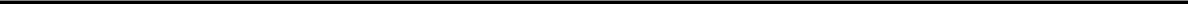 Table of ContentsUFP INDUSTRIES, INC.CONDENSED CONSOLIDATED STATEMENTS OF EARNINGS AND COMPREHENSIVE INCOME (Unaudited)(in thousands, except per share data)See notes to consolidated condensed financial statements.4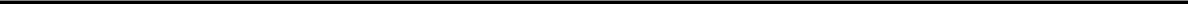 Table of ContentsUFP INDUSTRIES, INC.CONDENSED CONSOLIDATED STATEMENTS OF SHAREHOLDERS’ EQUITY(Unaudited)(in thousands, except share and per share data)See notes to consolidated condensed financial statements.5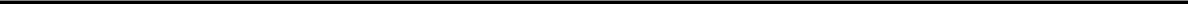 Table of ContentsUFP INDUSTRIES, INC.CONDENSED CONSOLIDATED STATEMENTS OF CASH FLOWS(Unaudited)See notes to consolidated condensed financial statements.6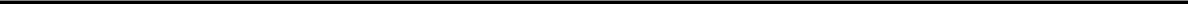 Table of ContentsUFP INDUSTRIES, INC.NOTES TO UNAUDITEDCONDENSED CONSOLIDATED FINANCIAL STATEMENTSBASIS OF PRESENTATIONThe accompanying unaudited interim consolidated condensed financial statements (the “Financial Statements”) include our accounts and those of our wholly-owned and majority-owned subsidiaries and partnerships, and have been prepared pursuant to the rules and regulations of the Securities and Exchange Commission. Accordingly, the Financial Statements do not include all the information and footnotes normally included in the annual consolidated financial statements prepared in accordance with accounting principles generally accepted in the United States. All intercompany transactions and balances have been eliminated.In our opinion, the Financial Statements contain all material adjustments necessary to present fairly our consolidated financial position, results of operations and cash flows for the interim periods presented. All such adjustments are of a normal recurring nature. These Financial Statements should be read in conjunction with the annual consolidated financial statements, and footnotes thereto, included in our Annual Report to Shareholders on Form 10-K for the fiscal year ended December 28, 2019.On April 22, 2020, the shareholders approved changing the name of the Company from Universal Forest Products, Inc., to UFP Industries, Inc.Seasonality has a significant impact on our working capital from March to August which historically results in negative or modest cash flows from operations in our first and second quarters. Conversely, we experience a substantial decrease in working capital from September to February which typically results in significant cash flow from operations in our third and fourth quarters. For comparative purposes, we have included the March 30, 2019 balances in the accompanying unaudited condensed consolidated balance sheets.On March 11, 2020, the World Health Organization declared the novel strain of coronavirus (COVID-19) a global pandemic and recommended containment and mitigation measures worldwide, which subsequently resulted in a variety of “stay at home” orders issued by states in which we operate. As of the date of this filing, the majority of our customers and operations have been deemed to be essential businesses under these state orders. Consequently, all but 3 of our 150 plant locations remain operating. We cannot reasonably estimate the length or severity of this pandemic and government restrictions on business activity, or the extent to which these restrictions may materially impact our consolidated financial position, consolidated results of operations, and consolidated cash flows in fiscal 2020.7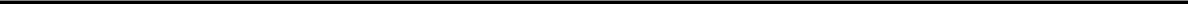 Table of ContentsUFP INDUSTRIES, INC.FAIR VALUEWe apply the provisions of ASC 820, Fair Value Measurements and Disclosures, to assets and liabilities measured at fair value. Assets measured at fair value are as follows:From the assets measured at fair value as of March 28, 2020, listed in the table above, $29.5 million of money market funds are held in Cash and Cash Equivalents, $17.7 million of mutual funds, equity securities, and alternative investments are held in Investments, $0.9 million of money market and mutual funds are held in Other Assets for our deferred compensation plan, and $15.4 million of fixed income funds and $0.8 million of money markets funds are held in Restricted Investments.We maintain money market, mutual funds, bonds, and/or stocks in our non-qualified deferred compensation plan, our wholly owned licensed captive insurance company, and assets held in financial institutions. These funds are valued at prices quoted in an active exchange market and are included in “Cash and Cash Equivalents”, “Investments”, “Other Assets”, and “Restricted Investments”. We have elected not to apply the fair value option under ASC 825, Financial Instruments, to any of our financial instruments except for those expressly required by U.S. GAAP.In accordance with our investment policy, our wholly-owned captive, Ardellis Insurance Ltd. (“Ardellis”), maintains an investment portfolio, totaling $33.1 million as of March 28, 2020, consisting of domestic and international stocks, alternative investments, and fixed income bonds.8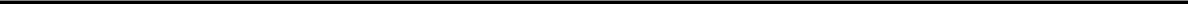 Table of ContentsUFP INDUSTRIES, INC.Ardellis’ available for sale investment portfolio, including funds held with the State of Michigan, consists of the following (in thousands):Our fixed income investments consist of a blend of US Government and Agency bonds and investment grade corporate bonds with varying maturities. Our equity investments consist of small, mid, and large cap growth and value funds, as well as international equity. Our alternative investments consist of the private real estate income trust which is valued as a Level 3 asset. The net unrealized loss was $0.9 million. Carrying amounts above are recorded in the investments and restricted investments line items within the balance sheet as of March 28, 2020.REVENUE RECOGNITIONWithin the three primary segments (Retail, Industrial, and Construction) that the Company operates, there are a variety of written agreements governing the sale of our products and services. The transaction price is stated at the purchase order level, which includes shipping and/or freight costs and any applicable governmental authority taxes. The majority of our contracts have a single performance obligation concentrated around the delivery of goods to the carrier, Free On Board (FOB) shipping point. Therefore, revenue is recognized when this performance obligation is satisfied. Generally, title and control passes at the time of shipment. In certain circumstances, the customer takes title when the shipment arrives at the destination. However, our shipping process is typically completed the same day.Certain customer products that we provide require installation by the Company or a 3rd party. Installation revenue is recognized upon completion. If the Company uses a 3rd party for installation, the party will act as an agent to the Company until completion of the installation. Installation revenue represents an immaterial share of the Company’s total sales.The Company utilizes rebates, credits, discounts and/or cash-based incentives with certain customers which are accounted for as variable consideration. We estimate these amounts based on the expected amount to be provided to customers and reduce revenues recognized. We believe that there will not be significant changes to our estimates of variable consideration. The allocation of these costs are applied at the invoice level and recognized in conjunction with revenue. Additionally, returns and refunds are estimated on a historical and expected basis which is a reduction of revenue recognized.Earnings on construction contracts are reflected in operations using over time accounting, under either cost to cost or units of delivery methods, depending on the nature of the business at individual operations, which is in accordance with ASC 606 as revenue is recognized when certain performance obligations are performed. Under over time accounting using the cost to cost method, revenues and related earnings on construction contracts are measured by the relationships of actual costs incurred related to the total estimated costs. Under over time accounting using the units of delivery method, revenues and related earnings on construction contracts are measured by the relationships of actual units produced related to the total number of units. Revisions in earnings estimates on the construction contracts are recorded in the accounting period in which the basis for such revisions becomes known. Projected losses on individual contracts are charged to operations in their entirety when such losses become apparent.Our construction contracts are generally entered into with a fixed price and completion of the projects can range from 6 to 18 months in duration. Therefore, our operating results are impacted by, among many other things, labor rates9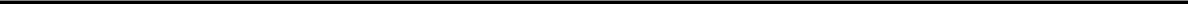 Table of ContentsUFP INDUSTRIES, INC.and commodity costs. During the year, we update our estimated costs to complete our projects using current labor and commodity costs and recognize losses to the extent that they exist.The following table presents our gross revenues disaggregated by revenue source:The Construction segment comprises the construction contract revenue shown above. Construction contract revenue is primarily made up of site-built and framing customers.The following table presents the balances of over time accounting accounts which are included in “Other current assets” and “Accrued liabilities: Other”, respectively (in thousands):EARNINGS PER SHAREThe computation of earnings per share (“EPS”) is as follows (in thousands):COMMITMENTS, CONTINGENCIES, AND GUARANTEESWe are self-insured for environmental impairment liability, including certain liabilities which are insured through a wholly owned subsidiary, Ardellis Insurance Ltd., a licensed captive insurance company.10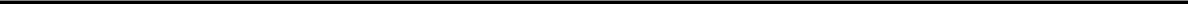 Table of ContentsUFP INDUSTRIES, INC.We own and operate a number of facilities throughout the United States that chemically treat lumber products. In connection with the ownership and operation of these and other real properties, and the disposal or treatment of hazardous or toxic substances, we may, under various federal, state, and local environmental laws, ordinances, and regulations, be potentially liable for removal and remediation costs, as well as other potential costs, damages, and expenses. Environmental reserves, calculated with no discount rate, have been established to cover remediation activities at wood preservation facilities in Stockertown, PA; Elizabeth City, NC; and Auburndale, FL. In addition, a reserve was established for our facility in Thornton, CA to remove certain lead containing materials which existed on the property at the time of purchase.On a consolidated basis, we have reserved approximately $2.0 million on March 28, 2020, and on March 30, 2019, respectively, representing the estimated costs to complete future remediation efforts. These amounts have not been reduced by an insurance receivable.In addition, on March 28, 2020, we were parties either as plaintiff or defendant to a number of lawsuits and claims arising through the normal course of our business. In the opinion of management, our consolidated financial statements will not be materially affected by the outcome of these contingencies and claims.On March 28, 2020, we had outstanding purchase commitments on commenced capital projects of approximately $26.3 million.We provide a variety of warranties for products we manufacture. Historically, warranty claims have not been material. We also distribute products manufactured by other companies, some of which are no longer in business. While we do not warrant these products, we have received claims as a distributor of these products when the manufacturer no longer exists or has the ability to pay. Historically, these costs have not had a material effect on our consolidated financial statements.As part of our operations, we supply building materials and labor to site-built construction projects or we jointly bid on contracts with framing companies for such projects. In some instances, we are required to post payment and performance bonds to ensure the products and installation services are completed in accordance with our contractual obligations. We have agreed to indemnify the surety for claims properly made against these bonds. As of March 28, 2020, we had approximately $8.7 million outstanding payment and performance bonds for open projects. We had approximately $11.6 million in payment and performance bonds outstanding for completed projects which are still under warranty.On March 28, 2020, we had outstanding letters of credit totaling $37.3 million, primarily related to certain insurance contracts and industrial development revenue bonds described further below.In lieu of cash deposits, we provide irrevocable letters of credit in favor of our insurers to guarantee our performance under certain insurance contracts. As of March 28, 2020, we have irrevocable letters of credit outstanding totaling approximately $27.4 million for these types of insurance arrangements. We have reserves recorded on our balance sheet, in accrued liabilities, that reflect our expected future liabilities under these insurance arrangements.We are required to provide irrevocable letters of credit in favor of the bond trustees for all industrial development revenue bonds that have been issued. These letters of credit guarantee principal and interest payments to the bondholders. We currently have irrevocable letters of credit outstanding totaling approximately $9.8 million related to our outstanding industrial development revenue bonds. These letters of credit have varying terms but may be renewed at the option of the issuing banks.Certain wholly owned domestic subsidiaries have guaranteed the indebtedness of UFP Industries, Inc. in certain debt agreements, including the Series 2012 and 2018 Senior Notes and our revolving credit facility. The maximum exposure of these guarantees is limited to the indebtedness outstanding under these debt arrangements and this exposure will expire concurrent with the expiration of the debt agreements.11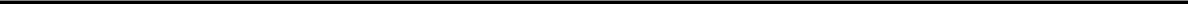 Table of ContentsUFP INDUSTRIES, INC.We did not enter into any new guarantee arrangements during the first quarter of 2020 which would require us to recognize a liability on our balance sheet.BUSINESS COMBINATIONSWe completed the following acquisitions in 2020 and 2019, which were accounted for using the purchase method in thousands unless otherwise noted:The intangible assets for the Quest, Pallet USA, Northwest, and Wolverine acquisitions have not been finalized and allocated to their respective identifiable asset and goodwill accounts. In aggregate, acquisitions completed since the end of March 2019 and not consolidated with other operations contributed approximately $9.1 million in revenue and a $0.4 million in operating profit during the first quarter of 2020.SEGMENT REPORTINGThe Company operates manufacturing, treating and distribution facilities internationally, but primarily in the United States. Effective January 1, 2020, the Company re-organized around the markets it serves rather than geography. The prior periods have been recast to reflect the new segment structure. The business segments align with the following markets: UFP Retail Solutions, UFP Construction and UFP Industrial. This change allows for a more specialized and consistent sales approach among Company operations, more efficient use of resources and capital, and quicker introduction of new12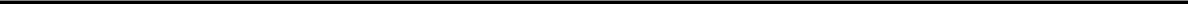 Table of ContentsUFP INDUSTRIES, INC.products and services. The Company manages the operations of its individual locations primarily through the market-centered reporting structure under which each location is included in a business unit and business units are included in our Retail, Industrial, and Construction segments. The exception to this market-centered reporting and management structure is the Company’s International segment, which comprises our Mexico, Canada, and Australia operations and sales and buying offices in other parts of the world.Our International segment and Ardellis (our insurance captive) have been included in the “All Other” column of the table below.The “Corporate” column includes purchasing, transportation and administrative functions that serve our operating segments. Operating results of Corporate primarily consists of over (under) allocated costs. The operating results of UFP Real Estate, Inc., which owns and leases real estate, and UFP Transportation Ltd., which owns and leases transportation equipment, are also included in the Corporate column. An inter-company lease charge is assessed to our operating segments for the use of these assets at fair market value rates.Intangibles have been transferred and goodwill was re-allocated, based on their relative fair values, to our new segments and reporting units. The following table presents goodwill by segment as of March 28, 2020, and December 28, 2019 (in thousands):The following table presents total assets by segment as of March 28, 2020, and December 28, 2019.Table of ContentsUFP INDUSTRIES, INC.INCOME TAXESEffective tax rates differ from statutory federal income tax rates, primarily due to provisions for state and local income taxes and permanent tax differences. Our effective tax rate was 24.7% in the first quarter of 2020 compared to 24.3% for same period in 2019. The slight increase was primarily due to an increase in the permanent tax difference for non-deductible officer compensation.COMMON STOCKBelow is a summary of common stock issuances for the first three months of 2020 and 2019 (in thousands, except average share price):During the first three months of 2020, we repurchased approximately 756,000 shares of our common stock at an average share price of $38.62.14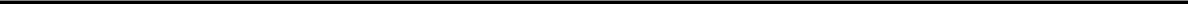 Table of ContentsUFP INDUSTRIES, INC.MANAGEMENT’S DISCUSSION AND ANALYSIS OFFINANCIAL CONDITION AND RESULTS OF OPERATIONSUFP Industries, Inc. (formerly Universal Forest Products, Inc.) is a holding company with subsidiaries throughout North America, Europe, Asia, and in Australia that supply wood, wood composite and other products to three robust markets: retail, industrial, and construction. The Company is headquartered in Grand Rapids, Mich. For more information about UFP Industries, Inc., or its affiliated operations, go to www.ufpi.com.On April 22, 2020, the shareholders approved changing the name of the Company from Universal Forest Products, Inc., to UFP Industries, Inc.This report contains forward-looking statements within the meaning of Section 21E of the Securities Exchange Act, as amended, that are based on management’s beliefs, assumptions, current expectations, estimates and projections about the markets we serve, the economy and the Company itself. Words like “anticipates,” “believes,” “confident,” “estimates,” “expects,” “forecasts,” “likely,” “plans,” “projects,” “should,” variations of such words, and similar expressions identify such forward-looking statements. These statements do not guarantee future performance and involve certain risks, uncertainties and assumptions that are difficult to predict with regard to timing, extent, likelihood and degree of occurrence. The Company does not undertake to update forward-looking statements to reflect facts, circumstances, events, or assumptions that occur after the date the forward-looking statements are made. Actual results could differ materially from those included in such forward-looking statements. Investors are cautioned that all forward-looking statements involve risks and uncertainty. Among the factors that could cause actual results to differ materially from forward-looking statements are the following: fluctuations in the price of lumber; adverse or unusual weather conditions; adverse economic conditions in the markets we serve; government regulations, particularly involving environmental and safety regulations, government imposed “stay at home” orders and directives to cease or curtail operations; and our ability to make successful business acquisitions. Certain of these risk factors as well as other risk factors and additional information are included in the Company's reports on Form 10-K and 10-Q on file with the Securities and Exchange Commission. We are pleased to present this overview of the first quarter of 2020.OVERVIEWOur results for the first quarter of 2020 include the following highlights:Our net sales increased by 2% compared to the first quarter of 2019, which was comprised of a 5% increase in unit sales, offset by a 3% decrease in selling prices primarily due to the commodity lumber market (see Historical Lumber Prices below). Organic unit growth was 4% and was driven by 8% growth by our Retail segment and 6% growth by our Construction segment.Our operating profits increased 21%, which compares very favorably with our 5% increase in unit sales. The improvement in our profitability was driven by a number of factors, including effective positioning of lumber inventories, favorable changes in product mix, and strong organic growth resulting in effective leveraging of fixed costs.We repurchased approximately 756,000 shares of our common stock for $29.2 million resulting in an average price paid of $38.62.Available borrowing capacity under our revolving credit facilities and surplus cash resulted in total liquidity of approximately $393 million at the end of March 2020.15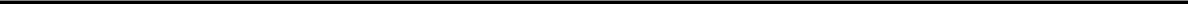 Table of ContentsUFP INDUSTRIES, INC.HISTORICAL LUMBER PRICESWe experience significant fluctuations in the cost of commodity lumber products from primary producers (“LumberMarket”). The following table presents the Random Lengths framing lumber composite price:Random Lengths CompositeAverage $/MBFIn addition, a Southern Yellow Pine (“SYP”) composite price, which we prepare and use, is presented below. Our purchases of this species comprised almost two-thirds of our total lumber purchases, which has generally caused a decrease in our selling prices of related products.Random Lengths SYPAverage $/MBFIMPACT OF THE LUMBER MARKET ON OUR OPERATING RESULTSWe generally price our products to pass lumber costs through to our customers so that our profitability is based on the value-added manufacturing, distribution, engineering, and other services we provide. As a result, our sales levels (and working capital requirements) are impacted by the lumber costs of our products. Lumber costs were 45.6% and 45.9% of our sales in the first three months of 2020 and 2019, respectively.Our gross margins are impacted by (1) the relative level of the Lumber Market (i.e. whether prices are higher or lower from comparative periods), and (2) the trend in the market price of lumber (i.e. whether the price of lumber is increasing or decreasing within a period or from period to period). Moreover, as explained below, our products are priced differently. Some of our products have fixed selling prices, while the selling prices of other products are indexed to the reported Lumber Market with a fixed dollar adder to cover conversion costs and profits. Consequently, the level and trend of the Lumber Market impact our products differently.Below is a general description of the primary ways in which our products are priced.Products with fixed selling prices. These products include value-added products, such as manufactured items, sold within all segments. Prices for these products are generally fixed at the time of the sales quotation for a specified period of time. In order to reduce any exposure to adverse trends in the price of component lumber products, we attempt to lock in costs with our suppliers or purchase necessary inventory for these sales commitments. The time period limitation eventually allows us to periodically re-price our products for changes16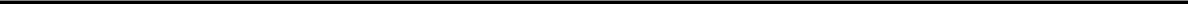 Table of ContentsUFP INDUSTRIES, INC.in lumber costs from our suppliers. We believe our percentage of sales of fixed price items is greatest in our third and fourth quarters.Products with selling prices indexed to the reported Lumber Market with a fixed dollar “adder” to cover conversion costs and profit. These products primarily include treated lumber, panel goods, other commodity-type items, and trusses sold to the manufactured housing industry. For these products, we estimate the customers’ needs and we carry anticipated levels of inventory. Because lumber costs are incurred in advance of final sale prices, subsequent increases or decreases in the market price of lumber impact our gross margins. We believe our sales of these products are at their highest relative level in our second quarter, primarily due to treated lumber sold to the retail market.For each of the product pricing categories above, our margins are exposed to changes in the trend of lumber prices.The greatest risk associated with changes in the trend of lumber prices is on the following products:Products with significant inventory levels with low turnover rates, whose selling prices are indexed to the Lumber Market. In other words, the longer the period of time these products remain in inventory, the greater the exposure to changes in the price of lumber. This would include treated lumber, which comprises approximately 16% of our total sales. This exposure is less significant with remanufactured lumber, panel goods, other commodity-type items, and trusses sold to the manufactured housing market due to the higher rate of inventory turnover. We attempt to mitigate the risk associated with treated lumber through inventory consignment programs with our vendors. (Please refer to the “Risk Factors” section of our annual report on form 10-K, filed with the United States Securities and Exchange Commission.)Products with fixed selling prices sold under long-term supply arrangements, particularly those involving multi-family construction projects. We attempt to mitigate this risk through our purchasing practices and longer vendor commitments.In addition to the impact of the Lumber Market trends on gross margins, changes in the level of the market cause fluctuations in gross margins when comparing operating results from period to period. This is explained in the following example, which assumes the price of lumber has increased from period one to period two, with no changes in the trend within each period.As is apparent from the preceding example, the level of lumber prices does not impact our overall profits, but does impact our margins. Gross margins are negatively impacted during periods of high lumber prices; conversely, we experience margin improvement when lumber prices are relatively low. In order to more effectively evaluate our profitability in such periods, we believe it is useful to compare our change in units shipped with our changes in costs and profits.BUSINESS COMBINATIONSWe completed one business acquisition during the first three months of 2020 and three during all of 2019. The annual historical sales attributable to acquisitions completed in the first three months of 2020 and all of 2019 were approximately $22 million and $37 million, respectively. These business combinations were not significant to our quarterly results individually or in aggregate and thus pro forma results for 2020 and 2019 are not presented.17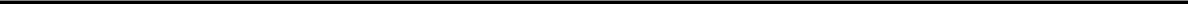 Table of ContentsUFP INDUSTRIES, INC.See Notes to the Unaudited Condensed Consolidated Financial Statements, Note F, “Business Combinations” for additional information.RESULTS OF OPERATIONSThe following table presents, for the periods indicated, the components of our Unaudited Condensed Consolidated Statements of Earnings as a percentage of net sales.Note: Actual percentages are calculated and may not sum to total due to rounding.The following table presents, for the periods indicated, the components of our Consolidated Statements of Earnings as a percentage of net sales, adjusted to restate 2020 net sales and cost of goods sold at prior year lumber prices. The restated sales amounts were calculated by applying the decrease in lumber prices in 2020 to 2019 sales levels. By eliminating the “pass-through” impact of higher or lower lumber prices on net sales and cost of goods sold from year to year, we believe this provides an enhanced view of our change in profitability and costs as a percentage of sales. The amount of the adjustment to 2020 net sales was also applied to cost of goods sold so that gross profit remains unchanged.Note: Actual percentages are calculated and may not sum to total due to rounding.18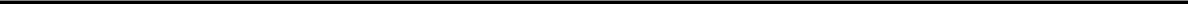 Table of ContentsUFP INDUSTRIES, INC.Operating Results by Segment:Effective January 1, 2020, the Company re-organized around the markets it serves rather than geography. The business segments align with the following markets: UFP Retail Solutions, UFP Construction and UFP Industrial. This change allows for a more specialized and consistent sales approach among Company operations, more efficient use of resources and capital, and quicker introduction of new products and services. The Company manages the operations of its individual locations primarily through the market-centered reporting structure under which each location is included in a business unit and business units are included in our Retail, Industrial, and Construction segments. The exception to this market-centered reporting and management structure is the Company’s International segment, which comprises our Mexico, Canada, and Australia operations and sales and buying offices in other parts of the world. Our International segment and Ardellis (our insurance captive) have been included in the “All Other” column of the table below. The “Corporate” column includes purchasing, transportation and administrative functions that serve our operating segments. Operating results of Corporate primarily consists of over (under) allocated costs. The operating results of UFP Real Estate, Inc., which owns and leases real estate, and UFP Transportation Ltd., which owns and leases transportation equipment, are also included in the Corporate column. An inter-company lease charge is assessed to our operating segments for the use of these assets at fair market value rates.The following tables present our operating results, for the periods indicated, by segment.19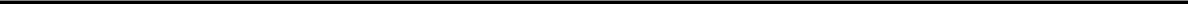 Table of ContentsUFP INDUSTRIES, INC.The following tables present the components of our operating results, for the periods indicated, as a percentage of net sales by segment.Note: Actual percentages are calculated and may not sum to total due to rounding.NET SALESWe design, manufacture and market wood and wood-alternative products for national home centers and other retailers, structural lumber and other products for the manufactured housing industry, engineered wood components for residential and commercial construction, customized interior fixtures used in a variety of retail and commercial applications, and specialty wood packaging, components and packaging materials for various industries. Our strategic long-term sales objectives generally include:Increasing our sales of "value-added" products and enhancing our product offering with new or improved products. Value-added products generally consist of fencing, decking, lattice, and other specialty products sold to the retail market, specialty wood packaging, engineered wood components, customized interior fixtures, and "wood alternative" products. Engineered wood components include roof trusses, wall panels, and floor systems. Wood alternative products consist primarily of composite wood and plastics. Although we consider the treatment of dimensional lumber and panels with certain chemical preservatives a value-added process, treated lumber is not presently included in the value-added sales totals. Remanufactured lumber and panels that are components of finished goods are also generally categorized as “commodity-based” products.The following table presents, for the periods indicated, our percentage of value-added and commodity-based sales to total net sales by our primary segments (Retail, Industrial, and Construction). Value-added products are typically sold at fixed selling prices for a pre-determined time period and carry higher gross margins than our commodity-based products.20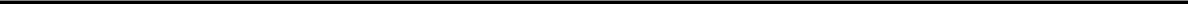 Table of ContentsUFP INDUSTRIES, INC.Developing new products. New products are defined as products that will generate sales of at least a $1 million per year within 4 years of launch and are still growing sales penetration. New product sales and gross profits in the first quarter were up 7% and 16%, respectively. Approximately $24 million of new product sales from March 30, 2019, while still sold, were sunset in 2020 and excluded from the table below because they no longer meet the definition above. Our goal is to achieve annual new product sales of at least $475 million in 2020.Note: Certain prior year product reclassifications and the change in designation of certain products as “new” resulted in a change in prior year’s sales.Selling to new customers and markets.Retail SegmentNet sales in the first three months of 2020 increased approximately 6% compared to the same period of 2019, due to a 9% increase in unit sales, offset by a 3% decrease in selling prices primarily due to the Lumber Market. Acquired operations contributed 1% to our unit sales growth, and organic unit sales growth was 8%. Our organic unit growth was primarily driven by a 14% increase in each of our ProWood treated products and UFP Edge (siding, pattern, trim) products, an 8% increase in Fence, Lawn & Garden, and a 26% increase in Home & Décor products. These increases were offset by a 14% unit decrease in our Deckorators branded products, which was anticipated due to large first-time store builds that took place in the first quarter of last year. Our new product sales contributed to these increases and were up 9% for the quarter.Finally, our customer mix remained consistent as our sales to big box customers increased 7%, and sales to other independent retailers increased 5%.Gross profits increased by 22.7% to $45.2 million for the first three months of 2020 compared to the same period last year as gross margins increased to 12.8% compared to 11.1% for the same period of 2019. We estimate the lower level of lumber prices (see “Impact of the Lumber Market on Our Operating Results”) contributed 40 basis points to our improvement in gross margin. The remaining improvement in our profitability was primarily due to the impact of effective inventory positioning resulting in lower lumber costs, favorable changes in product mix, and strong organic growth which allowed us to leverage fixed costs.Selling, general and administrative (“SG&A”) expenses increased by approximately $3.8 million, or 14.9%, in the first quarter of 2020 compared to the same period of 2019, while we reported a 9% increase in unit sales. Acquired operations since the first quarter of 2019 contributed approximately $0.8 million to this increase. Accrued bonus expense, which varies with our overall profitability and return on investment, increased approximately $0.8 million and totaled approximately $3.5 million for the quarter. The remaining increase was due to increases in salaries and wages, benefits, and sales incentive compensation.21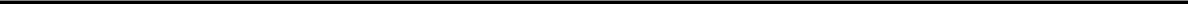 Table of ContentsUFP INDUSTRIES, INC.Earnings from operations for the Retail reportable segment increased in the first quarter of 2020 compared to 2019 by $4.5 million, or 40.6%, well in excess of our 9% increase in unit sales as a result of the factors above.Industrial SegmentNet sales in the first three months of 2020 decreased 7% compared to the same period of 2019, due to a 7% decrease in selling prices due to the Lumber Market. Unit sales remained flat year over year as recently acquired companies contributed 2% to unit growth but this was offset by a 2% decrease in sales out of existing locations. Sales to new customers contributed $5 million to our sales this quarter and helped mitigate the decline in demand of our existing customers.Gross profits increased by 1.4% to $43.9 million for the first three months of 2020 compared to the same period of 2019. Gross margin increased to 17.1% from 15.8% for the same period last year. We estimate the lower level of lumber prices (see “Impact of the Lumber Market on Our Operating Results”) contributed 110 basis points to our improvement in gross margin. The remaining improvement in our profitability was primarily due to the impact of lower lumber costs on products we sell with fixed selling prices and a modest improvement in our sales mix value-added products.Selling, general and administrative (“SG&A”) expenses increased by approximately $1.3 million, or 5%, in the first quarter of 2020 compared to the same period of 2019. Acquired operations since the first quarter of 2019 contributed approximately $0.6 million to this increase. The remaining increase was due to increases in salaries and wages, benefits, and sales incentive compensation. Additionally, accrued bonus expense, which varies with our pre-bonus operating profit and return on investment, decreased approximately $0.5 million, and totaled $4.2 million for the quarter.Earnings from operations for the Industrial reportable segment decreased in the first quarter of 2020 compared to 2019 by $0.7 million, or 4.0%, due to the factors discussed above.Construction SegmentNet sales in the first three months of 2020 increased 4% compared to the same period of 2019, due to a 6% increase in unit sales, offset by a 2% decrease in selling prices primarily due to the Lumber Market. Our unit growth was organic and driven by a 15% increase in unit sales of concrete forming, a 12% unit increase to factory-built housing, a 3% unit increase to commercial, and a 1% unit increase to site-built construction. The increase in our unit sales of concrete forming was due to share gains. Our unit sales to producers of factory-built homes increased primarily due to an increase in industry production.Gross profits increased by 3.5% to $63.3 million for the first three months of 2020 compared to the same period of 2019. Gross margin declined slightly to 16.6% from 16.8% for the same period last year, in spite of the lower level of lumber prices (see “Impact of the Lumber Market on Our Operating Results”). The decline in our gross margin was primarily due to our commercial business unit as a result of customer and product mix.Selling, general and administrative (“SG&A”) expenses increased by approximately $0.6 million, or 1.3%, in the first quarter of 2020 compared to the same period of 2019, while we reported a 6% increase in unit sales. Accrued bonus expense, which varies with our overall profitability and return on investment, totaled approximately $3.5 million for the quarter, which was comparable to last year.Earnings from operations for the Construction reportable segment increased in the first quarter of 2020 compared to 2019 by $1.9 million, or 12.2%, which compares favorably with our 6% increase in unit sales due to the factors above.All Other SegmentOur All Other reportable segment consists of our International and Ardellis (our insurance captive) segments that are not significant.22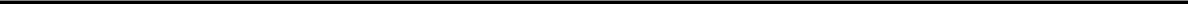 Table of ContentsUFP INDUSTRIES, INC.CorporateThe corporate segment consists of over (under) allocated costs that are not significant.INTEREST, NETInterest expense was lower in the first quarter of 2020 compared to the same period of 2019 primarily due to lower outstanding debt balances and variable interest rates in 2020.UNREALIZED LOSS (GAIN) ON INVESTMENTSArdellis (our insurance captive) recorded a $3.2 million unrealized loss on equity investments held in its portfolio in the first three months of 2020 compared to a $1.3 million gain in the same period of the prior year.INCOME TAXESEffective tax rates differ from statutory federal income tax rates, primarily due to provisions for state and local income taxes and permanent tax differences. Our effective tax rate was 24.7% in the first quarter of 2020 compared to 24.3% for same period in 2019. The slight increase was primarily due to an increase in the permanent tax difference for non-deductible officer compensation.OFF-BALANCE SHEET TRANSACTIONSWe have no significant off-balance sheet transactions.LIQUIDITY AND CAPITAL RESOURCESThe table below presents, for the periods indicated, a summary of our cash flow statement (in thousands):In general, we funded our growth in the past through a combination of operating cash flows, our revolving credit facility, industrial development bonds (when circumstances permit), and issuance of long-term notes payable at times when interest rates are favorable. We have not issued equity to finance growth except in the case of a large acquisition. We manage our capital structure by attempting to maintain a targeted ratio of debt to equity and debt to earnings before interest, taxes, depreciation and amortization. We believe this is one of many important factors to maintaining a strong credit profile, which in turn helps ensure timely access to capital when needed.Seasonality has a significant impact on our working capital due to our primary selling season which occurs during the period from March to September. Consequently, our working capital increases during our first and second quarters which typically results in negative or modest cash flows from operations during those periods. Conversely, we experience a23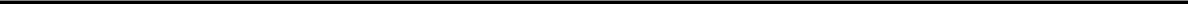 Table of ContentsUFP INDUSTRIES, INC.substantial decrease in working capital once we move beyond our peak selling season which typically results in significant cash flows from operations in our third and fourth quarters.Due to the seasonality of our business and the effects of the Lumber Market, we believe our cash cycle (days of sales outstanding plus days supply of inventory less days payables outstanding) is a good indicator of our working capital management. As indicated in the table below, our cash cycle improved to 59 days from 65 days during the first quarter of 2020 compared to the prior periods.The decrease in our days supply of inventory for the first three months of 2020 was primarily due to opportunistic buying when lumber prices were low during the fourth quarter of 2018 and into early 2019 to improve gross profits and higher levels of “safety stock” we carried to address transportation challenges and ensure timely deliveries to our customers. The company did not engage in this level of opportunistic buying in late 2019 and early 2020.In the first three months of 2020, our cash used in operating activities was $46.2 million, which was comprised of net earnings of $40.6 million and $21.9 million of non-cash expenses, offset by a $108.6 million seasonal increase in working capital since the end of December 2019. Our operating cash flow this year improved by $9.7 million compared to the same period of last year primarily due to an improvement in earnings and an increase in non-cash expenses and losses.Acquisitions and purchases of property, plant, and equipment comprised most of our cash used in investing activities during the first three months of 2020 and totaled $18.5 million and $27.2 million, respectively. Outstanding purchase commitments on existing capital projects totaled approximately $26.3 million on March 28, 2020. Notable areas of capital spending include projects to expand capacity and enhance the productivity of our Deckorators product line, several projects to expand manufacturing capacity to serve industrial customers and achieve efficiencies through automation, improvements to a number of facilities, and increase our transportation capacity (tractors, trailers) in order to meet higher volumes and replace old rolling stock. We intend to fund capital expenditures and purchase commitments through our operating cash flows or our revolving credit facility for the balance of the year. The sales and purchases of investments totaling $11.3 million and $14 million, respectively, are due to investment activity in our captive insurance subsidiary.Cash flows from financing activities primarily consisted of net repayments of debt of approximately $2.8 million. Additionally, we paid a quarterly dividend totaling $7.8 million, or $0.125 per share, and repurchased approximately 756,000 shares of our common stock for $29.2 million resulting in an average price paid of $38.62.On March 28, 2020, we had $3.7 million outstanding on our $375 million revolving credit facility, and we had approximately $361.5 million in remaining availability after considering $9.8 million in outstanding letters of credit. Additionally, we have $150 million in availability under an existing “shelf agreement” for long term debt. Financial covenants on the unsecured revolving credit facility and unsecured notes include minimum interest tests and a maximum leverage ratio. The agreements also restrict the amount of additional indebtedness we may incur and the amount of assets which may be sold. We were in compliance with all our covenant requirements on March 28, 2020.ENVIRONMENTAL CONSIDERATIONS AND REGULATIONSSee Notes to Unaudited Consolidated Condensed Financial Statements, Note E, “Commitments, Contingencies, and Guarantees.”24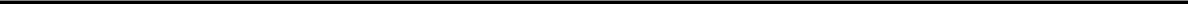 Table of ContentsUFP INDUSTRIES, INC.CRITICAL ACCOUNTING POLICIESIn preparing our consolidated financial statements, we follow accounting principles generally accepted in the United States. These principles require us to make certain estimates and apply judgments that affect our financial position and results of operations. We continually review our accounting policies and financial information disclosures. There have been no material changes in our policies or estimates since December 28, 2019.Under the recent re-organization of our reportable segments now centered on our primary markets (retail, industrial, and construction), there were no indicators for impairment for any of the new reporting units. We continue to monitor the results of idX (a reporting unit under the Construction segment) as they have performed below expectations through 2019. While it has faced challenging end market conditions resulting in this under-performance, we believe our growth and operating improvement strategies and related long-term projections for idX are still reasonable and attainable. Consequently, while the risk of impairment exists, management does not believe an impairment is currently required. Should the Company’s future analysis indicate a significant change in any of the triggering events for this reporting unit, it could result in impairment of the carrying value of goodwill to its implied fair value. There can be no assurance that the Company’s future goodwill impairment testing will not result in a charge to earnings. The total value of goodwill and identifiable intangibles associated with the idX reporting unit is $12.3 million and $4.5 million, respectively, at the end of March 2020.FORWARD OUTLOOKMost recently, the Company’s goals have been to:Achieve long-term unit sales growth that exceeds positive U.S. GDP by 4 percent to 6 percent;Grow earnings from operations in excess of our unit sales growth; andEarn a return on invested capital in excess of our weighted average cost of capital.While we believe the effective execution of our strategies will allow us to continue to achieve these long-term goals in the future, our ability to achieve them in 2020 has been adversely impacted by the COVID-19 pandemic. The following variables should be considered when evaluating our performance for the remainder of 2020.We have experienced a decrease in customer demand and sales. While the vast majority of our customers and operations have been deemed to be essential businesses under the numerous stay at home orders that have been issued by states in which we operate, some of our customers do not meet these requirements and have temporarily shut down. For those customers who remain operating, demand has declined for the majority of them. Market indicators that should be considered when evaluating future demand for our products include:Same store sales growth of national home improvement retail customers, the leading indicator for remodeling activity and home improvement spending forecasts. Sales of our Retail segment comprises approximately 35% of our annual total sales.Housing starts in the northeast and mid-Atlantic states, Colorado, and Texas. Sales of our Site Built business unit within our Construction segment comprises approximately 16% of our total annual sales.Production of manufactured housing. Sales of our Factory Built business unit within our Construction segment comprises 10% of our total annual sales.Non-residential construction spending. Sales of our Commercial and Concrete Forming business units within our Construction segment comprises approximately 10% of our total annual sales.Industrial production, Purchasing Managers Index, and U.S. GDP. Sales of our Industrial segment comprises approximately 25% of our total annual sales.We have over 150 geographically dispersed plant locations, many of which have the ability to serve multiple market segments. These capabilities enhance our ability to supply our customers from multiple locations in25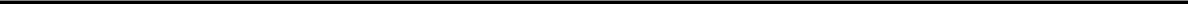 Table of ContentsUFP INDUSTRIES, INC.the event an operation is idled due to the pandemic. To date, two of our operations have been temporarily idled and one has been permanently idled. We do not anticipate a significant loss of sales from these actions. Depending on the length of the “stay at home” orders and the severity of the impact on future customer demand, we may temporarily or permanently idle additional locations in the future. These actions could result in certain losses including asset impairment charges to property, plant and equipment, right of use leased assets, inventory and other long-lived assets as well certain exit costs.On a consolidated basis, and based on our 2019 results of operations and business mix, we believe our decremental operating margin is in a range of 10% to 15% of net sales. In other words, we believe for every dollar decrease in sales, relative to the prior year, our earnings from operations may decline by 10 cents to 15 cents. As a point of reference, our peak to trough decremental operating margin during the Great Recession was approximately 13.5% (2006 peak to 2011 trough). In addition to the variables above, factors that may cause our actual results to vary significantly from this range include:Changes in our selling pricesChanges in our sales mix by market segment and productThe impact and level of the Lumber Market and trends in the commodity costs of our productsChanges in labor ratesOur ability to reduce variable manufacturing, freight, selling, general, and administrative costs, particularly certain personnel costs, in line with net salesThe results of our salaried bonus plan, which is based on pre-bonus profits and achieving minimum levels of pre-bonus return on investment over a required hurdle rateWe have reduced our capital expenditure budget to $80 million from $100 million for 2020.The CARES act allows us to defer certain payroll taxes from the end of March through the end of our 2020 fiscal year, which we estimate will total approximately $20 million. This liability must be paid in equal annual installments on December 31, 2021 and December 31, 2022.We believe our cash cycle will remain consistent with historical trends and result in a reduction in working capital and increase in cash as sales decline.The Company has a strong balance sheet and liquidity position, which improved to $433 million at the end of April 2020. Based on current economic forecasts of GDP and other factors above, as well as our assumptions for projected sales for the balance of the year, we believe the Company will generate positive cash flow and net earnings for the full fiscal year of 2020, while continuing to enhance its strong liquidity position.Item 3. Quantitative and Qualitative Disclosures about Market Risk.We are exposed to market risks related to fluctuations in interest rates on our variable rate debt, which consists of a revolving credit facility and industrial development revenue bonds. We do not currently use interest rate swaps, futures contracts or options on futures, or other types of derivative financial instruments to mitigate this risk.For fixed rate debt, changes in interest rates generally affect the fair market value, but not earnings or cash flows. Conversely, for variable rate debt, changes in interest rates generally do not influence fair market value, but do affect future earnings and cash flows. We do not have an obligation to prepay fixed rate debt prior to maturity, and as a result, interest rate risk and changes in fair market value should not have a significant impact on such debt until we would be required to refinance it.26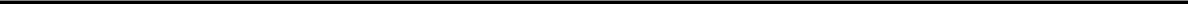 Table of ContentsUFP INDUSTRIES, INC.We are subject to fluctuations in the price of lumber. We experience significant fluctuations in the cost of commodity lumber products from primary producers (the “Lumber Market”). A variety of factors over which we have no control, including government regulations, transportation, environmental regulations, weather conditions, economic conditions, and natural disasters, impact the cost of lumber products and our selling prices. While we attempt to minimize our risk from severe price fluctuations, substantial, prolonged trends in lumber prices can affect our sales volume, our gross margins, and our profitability. We anticipate that these fluctuations will continue in the future. (See “Impact of the Lumber Market on Our Operating Results.”)Our international operations have exposure to foreign currency rate risks, primarily due to fluctuations in their local currency, which is their functional currency, compared to the U.S. Dollar. Additionally, certain of our operations enter into transactions that will be settled in a currency other than the U.S. Dollar. We entered into forward foreign exchange rate contracts in 2018, which have since expired, and may enter into further forward contracts in the future associated with mitigating the foreign currency exchange risk. Historically, our hedge contracts are deemed immaterial to the financial statements, however any material hedge contract in the future will be disclosed.Item 4. Controls and Procedures.Evaluation of Disclosure Controls and Procedures. With the participation of management, our chief executive officer and chief financial officer, after evaluating the effectiveness of our disclosure controls and procedures (as defined in Exchange Act Rules 13a – 15e and 15d – 15e) as of the quarter ended March 28, 2020 (the “Evaluation Date”), have concluded that, as of such date, our disclosure controls and procedures were effective.Changes in Internal Controls. During the quarter ended March 28, 2020, there were no changes in our internal control over financial reporting that materially affected, or is reasonably likely to materially affect, our internal control over financial reporting; however, due to the segment structure change, there was a material change in our internal controls specific to the segment structure change process.27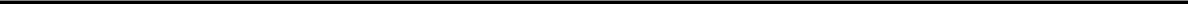 Table of ContentsUFP INDUSTRIES, INC.PART II. OTHER INFORMATIONItem 1A. Risk Factors.We may be adversely affected by the impact of COVID-19 (Coronavirus) pandemic. Disease outbreaks, such as the COVID-19 pandemic, could have an adverse impact on the Company's operations and financial results. These outbreaks may adversely impact our business, consolidated results of operations and financial condition, such as the current COVID-19 pandemic. COVID-19, as well as measures taken by governmental authorities and businesses to limit the spread of this virus, may result in an adverse change in customer demand and our sales, interfere with the ability of our employees and suppliers to perform and function in a manner consistent with targeted objectives and otherwise adversely impact the efficiency of our operations. This has caused, and may continue to cause, us to materially curtail certain of our business operations, and has had and could continue to have, a material adverse effect on the results of our operations and cash flow.Adverse economic conditions and our customers’ ability to operate may impact their ability to pay. This may result in higher write-offs of receivables than we normally experience. We continue to monitor our customers’ business activities, payment patterns, and credit profiles carefully and make changes in our terms when necessary in response to this risk. As a result, our accounts receivable aging at the end of April was over 90% current. Most recently our bad debt expense as a percentage of sales was 0.09%, 0.03%, and 0.03%, in 2019, 2018, and 2017, respectively. During the most difficult collection period of the Great Recession, from 2008 through 2010, our bad debt expense as a percentage of sales averaged 0.25%.There could be limited future availability of materials from our suppliers. While many of our suppliers have reduced their manufacturing capacity in response to the anticipated reduction in demand, we currently believe we have sufficient sources of supply to meet our customers’ needs in our primary product categories.Item 2. Unregistered Sales of Equity Securities and Use of Proceeds.None.None.Issuer purchases of equity securities.Total number of shares purchased.Average price paid per share.Total number of shares purchased as part of publicly announced plans or programs.Maximum number of shares that may yet be purchased under the plans or programs.On November 14, 2001, the Board of Directors approved a share repurchase program (which succeeded a previous program) allowing us to repurchase up to 2.5 million shares of our common stock. On October 14, 2010, our Board authorized an additional 2 million shares to be repurchased under our share repurchase program. The total number of remaining shares that may be repurchased under the program is approximately 1.1 million.28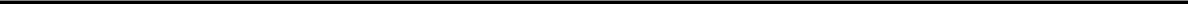 Table of ContentsUFP INDUSTRIES, INC.Item 5. Other Information.None.29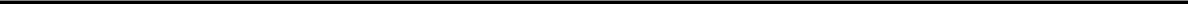 Table of ContentsUFP INDUSTRIES, INC.PART II. OTHER INFORMATIONItem 6. Exhibits.The following exhibits (listed by number corresponding to the Exhibit Table as Item 601 in Regulation S-K) are filed with this report:Certifications.Certificate of the Chief Executive Officer of UFP Industries, Inc., pursuant to Section 302 of the Sarbanes-Oxley Act of 2002 (18 U.S.C. 1350).Certificate of the Chief Financial Officer of UFP Industries, Inc., pursuant to Section 302 of the Sarbanes-Oxley Act of 2002 (18 U.S.C. 1350).Certifications.Certificate of the Chief Executive Officer of UFP Industries, Inc., pursuant to Section 906 of the Sarbanes-Oxley Act of 2002 (18 U.S.C. 1350).Certificate of the Chief Financial Officer of UFP Industries, Inc., pursuant to Section 906 of the Sarbanes-Oxley Act of 2002 (18 U.S.C. 1350).Interactive Data File formatted in iXBRL (Inline eXtensible Business Reporting Language). (INS) iXBRL Instance Document.(SCH) iXBRL Schema Document.(CAL) iXBRL Taxonomy Extension Calculation Linkbase Document.(LAB) iXBRL Taxonomy Extension Label Linkbase Document.(PRE)  iXBRL Taxonomy Extension Presentation Linkbase Document.(DEF) iXBRL Taxonomy Extension Definition Linkbase Document.Cover Page Interactive Data File (the cover page XBRL tags are embedded in the Inline XBRL document).30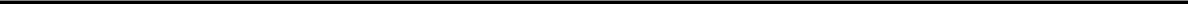 Table of ContentsUFP INDUSTRIES, INC.SIGNATURESPursuant to the requirements of the Securities and Exchange Act of 1934, the registrant has duly caused this report to be signed on its behalf by the undersigned thereunto duly authorized.Date: May 6, 2020Date: May 6, 2020UFP INDUSTRIES, INC.By: /s/ Matthew J. Missad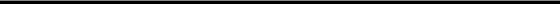 Matthew J. Missad,Chief Executive Officer and Principal Executive OfficerBy: /s/ Michael R. Cole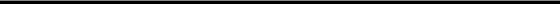 Michael R. Cole,Chief Financial Officer,Principal Financial Officer andPrincipal Accounting Officer31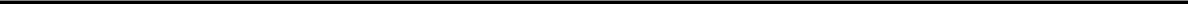 Exhibit 31(a)UFP Industries, Inc.CertificationI, Matthew J. Missad, certify that:I have reviewed this report on Form 10‑Q of UFP Industries, Inc.;Based on my knowledge, this report does not contain any untrue statement of a material fact or omit to state a material fact necessary to make the statements made, in light of the circumstances under which such statements were made, not misleading with respect to the period covered by this report;Based on my knowledge, the financial statements, and other financial information included in this report, fairly present in all material respects the financial condition, results of operations and cash flows of the registrant as of, and for, the periods presented in this report;The registrant’s other certifying officer and I are responsible for establishing and maintaining disclosure controls and procedures (as defined in Exchange Act Rules 13a‑15(e) and 15d‑15(e)) and internal control over financial reporting (as defined in Exchange Act Rules 13a‑15(f) and 15d‑15(f)) for the registrant and have:Designed such disclosure controls and procedures, or caused such disclosure controls and procedures to be designed under our supervision, to ensure that material information relating to the registrant, including its consolidated subsidiaries, is made known to us by others within those entities, particularly during the period in which this report is being prepared;Designed such internal control over financial reporting, or caused such internal control over financial reporting to be designed under our supervision, to provide reasonable assurance regarding the reliability of financial reporting and the preparation of financial statements for external purposes in accordance with generally accepted accounting principles;Evaluated the effectiveness of the registrant’s disclosure controls and procedures and presented in this report our conclusions about the effectiveness of the disclosure controls and procedures, as of the end of the period covered by this report, based on such evaluation; andDisclosed in this report any change in the registrant’s internal control over financial reporting that occurred during the registrant’s most recent fiscal quarter (the registrant’s fourth fiscal quarter in the case of an annual report) that has materially affected, or is reasonably likely to materially affect, the registrant’s internal control over financial reporting; andThe registrant’s other certifying officer and I have disclosed, based on our most recent evaluation of internal control over financial reporting, to the registrant’s auditors and the audit committee of the registrant’s board of directors (or persons performing the equivalent function):All significant deficiencies and material weaknesses in the design or operation of internal control over financial reporting which are reasonably likely to adversely affect the registrant’s ability to record, process, summarize, and report financial information; andAny fraud, whether or not material, that involves management or other employees who have a significant role in the registrant’s internal control over financial reporting.Date: May 6, 2020	/s/ Matthew J. Missad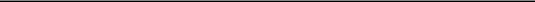 Matthew J. Missad,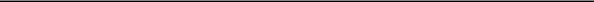 Chief Executive Officer and Principal Executive Officer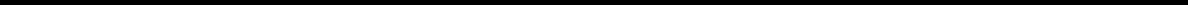 Exhibit 31(b)UFP Industries, Inc.CertificationI, Michael R. Cole, certify that:I have reviewed this report on Form 10‑Q of UFP Industries, Inc.;Based on my knowledge, this report does not contain any untrue statement of a material fact or omit to state a material fact necessary to make the statements made, in light of the circumstances under which such statements were made, not misleading with respect to the period covered by this report;Based on my knowledge, the financial statements, and other financial information included in this report, fairly present in all material respects the financial condition, results of operations and cash flows of the registrant as of, and for, the periods presented in this report;The registrant’s other certifying officer and I are responsible for establishing and maintaining disclosure controls and procedures (as defined in Exchange Act Rules 13a‑15(e) and 15d‑15(e)) and internal control over financial reporting (as defined in Exchange Act Rules 13a‑15(f) and 15d‑15(f)) for the registrant and have:Designed such disclosure controls and procedures, or caused such disclosure controls and procedures to be designed under our supervision, to ensure that material information relating to the registrant, including its consolidated subsidiaries, is made known to us by others within those entities, particularly during the period in which this report is being prepared;Designed such internal control over financial reporting, or caused such internal control over financial reporting to be designed under our supervision, to provide reasonable assurance regarding the reliability of financial reporting and the preparation of financial statements for external purposes in accordance with generally accepted accounting principles;Evaluated the effectiveness of the registrant’s disclosure controls and procedures and presented in this report our conclusions about the effectiveness of the disclosure controls and procedures, as of the end of the period covered by this report, based on such evaluation; andDisclosed in this report any change in the registrant’s internal control over financial reporting that occurred during the registrant’s most recent fiscal quarter (the registrant’s fourth fiscal quarter in the case of an annual report) that has materially affected, or is reasonably likely to materially affect, the registrant’s internal control over financial reporting; andThe registrant’s other certifying officer and I have disclosed, based on our most recent evaluation of internal control over financial reporting, to the registrant’s auditors and the audit committee of the registrant’s board of directors (or persons performing the equivalent function):All significant deficiencies and material weaknesses in the design or operation of internal control over financial reporting which are reasonably likely to adversely affect the registrant’s ability to record, process, summarize, and report financial information; andAny fraud, whether or not material, that involves management or other employees who have a significant role in the registrant’s internal control over financial reporting.Date: May 6, 2020	/s/ Michael R. Cole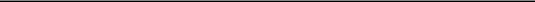 Michael R. Cole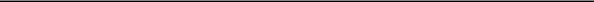 Chief Financial Officer and Principal Accounting Officer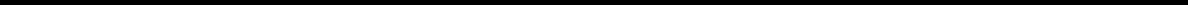 Exhibit 32(a)CERTIFICATE OF THECHIEF EXECUTIVE OFFICER OFUFP INDUSTRIES, INC.Pursuant to Section 906 of the Sarbanes-Oxley Act of 2002 (18 U.S.C. 1350):I, Matthew J. Missad, Chief Executive Officer of UFP Industries, Inc., certify, to the best of my knowledge and belief, pursuant to Section 906 of the Sarbanes-Oxley Act of 2002 (18 U.S.C. 1350) that:The quarterly report on Form 10‑Q for the quarterly period ended March 28, 2020, which this statement accompanies, fully complies with requirements of Section 13(a) or 15(d) of the Securities Exchange Act of 1934; andThe information contained in this quarterly report on Form 10‑Q for the quarterly period ended March 28, 2020, fairly presents, in all material respects, the financial condition and results of operations of UFP Industries, Inc.UFP INDUSTRIES, INC.Date: May 6, 2020	By:  /s/ Matthew J. Missad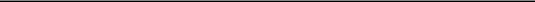 Matthew J. Missad,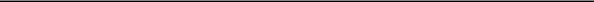 Chief Executive Officer and Principal Executive OfficerThe signed original of this written statement required by Section 906, or any other document authenticating, acknowledging, or otherwise adopting the signature that appears in typed form within the electronic version of this written statement required by Section 906, has been provided to UFP Industries, Inc. and will be retained by UFP Industries, Inc. and furnished to the Securities and Exchange Commission or its staff upon request.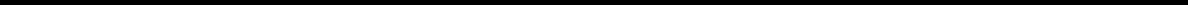 Exhibit 32(b)CERTIFICATE OF THECHIEF FINANCIAL OFFICER OFUFP INDUSTRIES, INC.Pursuant to Section 906 of the Sarbanes-Oxley Act of 2002 (18 U.S.C. 1350):I, Michael R. Cole, Chief Financial Officer of UFP Industries, Inc., certify, to the best of my knowledge and belief, pursuant to Section 906 of the Sarbanes-Oxley Act of 2002 (18 U.S.C. 1350) that:The quarterly report on Form 10‑Q for the quarterly period ended March 28, 2020, which this statement accompanies, fully complies with requirements of Section 13(a) or 15(d) of the Securities Exchange Act of 1934; andThe information contained in this quarterly report on Form 10‑Q for the quarterly period ended March 28, 2020, fairly presents, in all material respects, the financial condition and results of operations of UFP Industries, Inc.UFP INDUSTRIES, INC.Date: May 6, 2020	By:  /s/ Michael R. Cole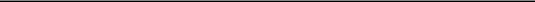 Michael R. Cole,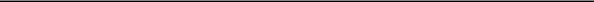 Chief Financial Officer and Principal Financial OfficerThe signed original of this written statement required by Section 906, or any other document authenticating, acknowledging, or otherwise adopting the signature that appears in typed form within the electronic version of this written statement required by Section 906, has been provided to UFP Industries, Inc. and will be retained by UFP Industries, Inc. and furnished to the Securities and Exchange Commission or its staff upon request.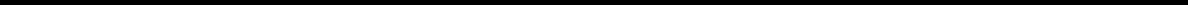 MichiganMichiganMichiganMichigan38-1465835(State or other jurisdiction of incorporation or(I.R.S. Employer Identification Number)organization)organization)organization)organization)2801 East Beltline NE, Grand Rapids, Michigan2801 East Beltline NE, Grand Rapids, Michigan2801 East Beltline NE, Grand Rapids, Michigan2801 East Beltline NE, Grand Rapids, Michigan49525(Address of principal executive offices)(Zip Code)Registrant’s telephone number, including area code (616) 364-6161Registrant’s telephone number, including area code (616) 364-6161Registrant’s telephone number, including area code (616) 364-6161Registrant’s telephone number, including area code (616) 364-6161ClassClassOutstanding as of March 28, 2020Common stock, $1 par value61,102,481Title of Each ClassTrading SymbolName of Each Exchange On Which RegisteredCommon Stock, no par valueUFPIThe Nasdaq Stock Market, LLCTable of ContentsUFP INDUSTRIES, INC.UFP INDUSTRIES, INC.UFP INDUSTRIES, INC.UFP INDUSTRIES, INC.UFP INDUSTRIES, INC.UFP INDUSTRIES, INC.UFP INDUSTRIES, INC.TABLE OF CONTENTSTABLE OF CONTENTSTABLE OF CONTENTSTABLE OF CONTENTSTABLE OF CONTENTSTABLE OF CONTENTSTABLE OF CONTENTSPART I.FINANCIAL INFORMATION.FINANCIAL INFORMATION.FINANCIAL INFORMATION.FINANCIAL INFORMATION.FINANCIAL INFORMATION.FINANCIAL INFORMATION.FINANCIAL INFORMATION.FINANCIAL INFORMATION.Page No.Page No.Item 1.Financial StatementsFinancial StatementsFinancial StatementsFinancial StatementsFinancial StatementsFinancial StatementsFinancial StatementsFinancial StatementsCondensed Consolidated Balance Sheets at March 28, 2020, December 28, 2019 andCondensed Consolidated Balance Sheets at March 28, 2020, December 28, 2019 andCondensed Consolidated Balance Sheets at March 28, 2020, December 28, 2019 andCondensed Consolidated Balance Sheets at March 28, 2020, December 28, 2019 andCondensed Consolidated Balance Sheets at March 28, 2020, December 28, 2019 andCondensed Consolidated Balance Sheets at March 28, 2020, December 28, 2019 andMarch 30, 2019March 30, 2019March 30, 2019March 30, 2019March 30, 2019March 30, 2019March 30, 2019March 30, 20193Condensed Consolidated Statements of Earnings and Comprehensive Income for theCondensed Consolidated Statements of Earnings and Comprehensive Income for theCondensed Consolidated Statements of Earnings and Comprehensive Income for theCondensed Consolidated Statements of Earnings and Comprehensive Income for theCondensed Consolidated Statements of Earnings and Comprehensive Income for theCondensed Consolidated Statements of Earnings and Comprehensive Income for theCondensed Consolidated Statements of Earnings and Comprehensive Income for theCondensed Consolidated Statements of Earnings and Comprehensive Income for theThree Months Ended March 28, 2020 and March 30, 2019Three Months Ended March 28, 2020 and March 30, 2019Three Months Ended March 28, 2020 and March 30, 2019Three Months Ended March 28, 2020 and March 30, 2019Three Months Ended March 28, 2020 and March 30, 20194Condensed Consolidated Statements of Shareholders’ Equity for the Three Months EndedCondensed Consolidated Statements of Shareholders’ Equity for the Three Months EndedCondensed Consolidated Statements of Shareholders’ Equity for the Three Months EndedCondensed Consolidated Statements of Shareholders’ Equity for the Three Months EndedCondensed Consolidated Statements of Shareholders’ Equity for the Three Months EndedCondensed Consolidated Statements of Shareholders’ Equity for the Three Months EndedCondensed Consolidated Statements of Shareholders’ Equity for the Three Months EndedMarch 28, 2020 and March 30, 2019March 28, 2020 and March 30, 2019March 28, 2020 and March 30, 2019March 28, 2020 and March 30, 2019March 28, 2020 and March 30, 2019March 28, 2020 and March 30, 2019March 28, 2020 and March 30, 2019March 28, 2020 and March 30, 20195Condensed Consolidated Statements of Cash Flows for the Three Months Ended MarchCondensed Consolidated Statements of Cash Flows for the Three Months Ended MarchCondensed Consolidated Statements of Cash Flows for the Three Months Ended MarchCondensed Consolidated Statements of Cash Flows for the Three Months Ended MarchCondensed Consolidated Statements of Cash Flows for the Three Months Ended MarchCondensed Consolidated Statements of Cash Flows for the Three Months Ended March28, 2020 and March 30, 201928, 2020 and March 30, 201928, 2020 and March 30, 201928, 2020 and March 30, 201928, 2020 and March 30, 201928, 2020 and March 30, 201928, 2020 and March 30, 201928, 2020 and March 30, 20196Notes to Unaudited Condensed Consolidated Financial StatementsNotes to Unaudited Condensed Consolidated Financial StatementsNotes to Unaudited Condensed Consolidated Financial StatementsNotes to Unaudited Condensed Consolidated Financial StatementsNotes to Unaudited Condensed Consolidated Financial StatementsNotes to Unaudited Condensed Consolidated Financial StatementsNotes to Unaudited Condensed Consolidated Financial StatementsNotes to Unaudited Condensed Consolidated Financial Statements7Item 2.   Management’s Discussion and Analysis of Financial Condition and Results of OperationsItem 2.   Management’s Discussion and Analysis of Financial Condition and Results of OperationsItem 2.   Management’s Discussion and Analysis of Financial Condition and Results of OperationsItem 2.   Management’s Discussion and Analysis of Financial Condition and Results of OperationsItem 2.   Management’s Discussion and Analysis of Financial Condition and Results of OperationsItem 2.   Management’s Discussion and Analysis of Financial Condition and Results of OperationsItem 2.   Management’s Discussion and Analysis of Financial Condition and Results of OperationsItem 2.   Management’s Discussion and Analysis of Financial Condition and Results of OperationsItem 2.   Management’s Discussion and Analysis of Financial Condition and Results of Operations15Item 3.   Quantitative and Qualitative Disclosures about Market RiskItem 3.   Quantitative and Qualitative Disclosures about Market RiskItem 3.   Quantitative and Qualitative Disclosures about Market RiskItem 3.   Quantitative and Qualitative Disclosures about Market RiskItem 3.   Quantitative and Qualitative Disclosures about Market RiskItem 3.   Quantitative and Qualitative Disclosures about Market RiskItem 3.   Quantitative and Qualitative Disclosures about Market RiskItem 3.   Quantitative and Qualitative Disclosures about Market RiskItem 3.   Quantitative and Qualitative Disclosures about Market Risk26Item 4.   Controls and ProceduresItem 4.   Controls and ProceduresItem 4.   Controls and ProceduresItem 4.   Controls and ProceduresItem 4.   Controls and ProceduresItem 4.   Controls and ProceduresItem 4.   Controls and ProceduresItem 4.   Controls and ProceduresItem 4.   Controls and Procedures27PART II.OTHER INFORMATIONOTHER INFORMATIONOTHER INFORMATIONOTHER INFORMATIONOTHER INFORMATIONOTHER INFORMATIONOTHER INFORMATIONOTHER INFORMATIONItem 1.Legal Proceedings – NONELegal Proceedings – NONELegal Proceedings – NONELegal Proceedings – NONELegal Proceedings – NONELegal Proceedings – NONELegal Proceedings – NONELegal Proceedings – NONEItem 1A. Risk FactorsItem 1A. Risk FactorsItem 1A. Risk FactorsItem 1A. Risk FactorsItem 1A. Risk FactorsItem 1A. Risk FactorsItem 1A. Risk FactorsItem 1A. Risk FactorsItem 1A. Risk Factors28Item 2.   Unregistered Sales of Equity Securities and Use of ProceedsItem 2.   Unregistered Sales of Equity Securities and Use of ProceedsItem 2.   Unregistered Sales of Equity Securities and Use of ProceedsItem 2.   Unregistered Sales of Equity Securities and Use of ProceedsItem 2.   Unregistered Sales of Equity Securities and Use of ProceedsItem 2.   Unregistered Sales of Equity Securities and Use of ProceedsItem 2.   Unregistered Sales of Equity Securities and Use of ProceedsItem 2.   Unregistered Sales of Equity Securities and Use of ProceedsItem 2.   Unregistered Sales of Equity Securities and Use of Proceeds28Item 3.Defaults upon Senior Securities – NONEDefaults upon Senior Securities – NONEDefaults upon Senior Securities – NONEDefaults upon Senior Securities – NONEDefaults upon Senior Securities – NONEDefaults upon Senior Securities – NONEDefaults upon Senior Securities – NONEDefaults upon Senior Securities – NONEItem 4.Mine Safety Disclosures – NONEMine Safety Disclosures – NONEMine Safety Disclosures – NONEMine Safety Disclosures – NONEMine Safety Disclosures – NONEMine Safety Disclosures – NONEMine Safety Disclosures – NONEMine Safety Disclosures – NONEItem 5.   Other Information – NONEItem 5.   Other Information – NONEItem 5.   Other Information – NONEItem 5.   Other Information – NONEItem 5.   Other Information – NONEItem 5.   Other Information – NONEItem 5.   Other Information – NONEItem 5.   Other Information – NONEItem 5.   Other Information – NONE29Item 6.ExhibitsExhibitsExhibitsExhibitsExhibitsExhibitsExhibitsExhibits302222(in thousands, except share data)March 28,December 28,December 28,March 30,March 30,March 28,December 28,December 28,March 30,March 30,202020192019ASSETSCURRENT ASSETS:Cash and cash equivalents$$32,129$$168,336$$17,111Restricted cash7243301,024Investments17,77818,52716,197Accounts receivable, net460,821364,027444,111Inventories:Raw materials263,857236,283279,265Finished goods246,824250,591300,898Total inventories510,681486,874580,163Refundable income taxes2,62413,2724,629Other current assets36,15241,70640,237TOTAL CURRENT ASSETS1,060,9091,093,0721,103,472DEFERRED INCOME TAXES2,1452,7632,364RESTRICTED INVESTMENTS16,11116,21413,580RIGHT OF USE ASSETS81,06580,16766,100OTHER ASSETS25,19824,8848,419GOODWILL246,459229,536224,247INDEFINITE-LIVED INTANGIBLE ASSETS7,2887,3547,364OTHER INTANGIBLE ASSETS, NET46,23248,31339,686PROPERTY, PLANT AND EQUIPMENT:Property, plant and equipment906,171884,963828,837Less accumulated depreciation and amortization(508,596)(497,789)(472,671)PROPERTY, PLANT AND EQUIPMENT, NET397,575387,174356,166TOTAL ASSETS1,882,9821,889,4771,821,398LIABILITIES AND SHAREHOLDERS’ EQUITYLIABILITIES AND SHAREHOLDERS’ EQUITYCURRENT LIABILITIES:Cash overdraft$$—$$—$$18,732Accounts payable162,039142,479170,667Accrued liabilities:Compensation and benefits92,504141,89270,867Other55,76051,57245,618Current portion of lease liability16,18015,28314,500Current portion of long-term debt2,7722,816185TOTAL CURRENT LIABILITIES329,255354,042320,569LONG-TERM DEBT160,550160,867266,428LEASE LIABILITY64,93764,88451,600DEFERRED INCOME TAXES22,79922,88014,622OTHER LIABILITIES33,15929,07129,813TOTAL LIABILITIES610,700631,744683,032SHAREHOLDERS’ EQUITY:Controlling interest shareholders’ equity:Preferred stock, no par value; shares authorized 1,000,000; issued andoutstanding, none$$—$$—$$——Common stock, $1 par value; shares authorized 80,000,000; issued andoutstanding, 61,102,481, 61,408,589 and 61,352,37261,10261,40961,352Additional paid-in capital211,724192,173190,879Retained earnings998,996995,022875,457Accumulated other comprehensive income(11,110)(4,889)(4,789)Total controlling interest shareholders’ equity1,260,7121,243,7151,122,899Noncontrolling interest11,57014,01815,467TOTAL SHAREHOLDERS’ EQUITY1,272,2821,257,7331,138,366TOTAL LIABILITIES AND SHAREHOLDERS’ EQUITY$1,882,982$1,889,477$1,821,398Three Months EndedThree Months EndedThree Months EndedThree Months EndedThree Months EndedMarch 28,March 30,20202019NET SALES$1,032,062$1,015,125COST OF GOODS SOLD864,826860,858GROSS PROFIT167,236154,267SELLING, GENERAL AND ADMINISTRATIVE EXPENSES109,339105,317OTHER(735)504EARNINGS FROM OPERATIONS58,63248,446INTEREST EXPENSE1,9082,460INTEREST INCOME(341)(245)UNREALIZED LOSS (GAIN) ON INVESTMENTS AND OTHER3,173(1,348)4,740867EARNINGS BEFORE INCOME TAXES53,89247,579INCOME TAXES13,32211,577NET EARNINGS40,57036,002LESS NET EARNINGS ATTRIBUTABLE TO NONCONTROLLING INTEREST(411)(462)NET EARNINGS ATTRIBUTABLE TO CONTROLLING INTEREST$40,159$35,540EARNINGS PER SHARE - BASIC$$0.65$$0.58EARNINGS PER SHARE - DILUTED$$0.65$$0.58OTHER COMPREHENSIVE INCOME:NET EARNINGS40,57036,002OTHER COMPREHENSIVE GAIN (LOSS)(8,556)1,373COMPREHENSIVE INCOME32,01437,375LESS COMPREHENSIVE INCOME ATTRIBUTABLE TO NONCONTROLLING INTEREST1,924(686)COMPREHENSIVE INCOME ATTRIBUTABLE TO CONTROLLING INTEREST$33,938$36,689Controlling Interest Shareholders’ EquityControlling Interest Shareholders’ EquityControlling Interest Shareholders’ EquityControlling Interest Shareholders’ EquityControlling Interest Shareholders’ EquityControlling Interest Shareholders’ EquityControlling Interest Shareholders’ EquityControlling Interest Shareholders’ EquityAccumulatedAdditionalOtherCommonPaid-InRetainedComprehensiveComprehensiveNoncontrollingNoncontrollingStockCapitalEarningsEarningsInterestTotalBalance at December 29, 2018$60,884$178,540$839,917$(5,938)$15,281$1,088,684Net earnings35,54046236,002Foreign currency translation adjustment9822241,206Unrealized gain (loss) on investment & foreign currency167167Distributions to noncontrolling interest(500)(500)Issuance of 10,259 shares under employee stock plans10251261Issuance of 320,069 shares under stock grant programs3206,1016,421Issuance of 138,295 shares under deferred compensation plans138(138)—Expense associated with share-based compensation arrangements1,2261,226Accrued expense under deferred compensation plans4,8994,899Balance at March 30, 2019$61,352$190,879$875,457$(4,789)$15,467$1,138,366Balance at December 28, 2019$$61,409$$192,173$$995,022$$(4,889)$$14,018$$1,257,733Net earnings40,15941140,570Foreign currency translation adjustment(5,951)(2,335)(8,286)Unrealized loss on debt securities(270)(270)Distributions to noncontrolling interest(299)(299)Additional purchase of noncontrolling interest130(225)(95)Cash dividends - $0.125 per share - quarterly(7,730)(7,730)Issuance of 10,549 shares under employee stock plans10309319Issuance of 350,124 shares under stock grant programs35012,454112,805Issuance of 89,616 shares under deferred compensation plans89(89)—Repurchase of 756,397 shares(756)(28,456)(29,212)Expense associated with share-based compensation arrangements1,4041,404Accrued expense under deferred compensation plans5,3435,343Balance at March 28, 2020$61,102$211,724$998,996$(11,110)$11,570$1,272,282(in thousands)(in thousands)Three Months EndedThree Months EndedThree Months EndedThree Months EndedThree Months EndedMarch 28,March 30,20202019CASH FLOWS FROM OPERATING ACTIVITIES:Net earnings$$40,570$$36,002Adjustments to reconcile net earnings to net cash from operating activities:Depreciation15,71714,475Amortization of intangibles1,5711,852Expense associated with share-based and grant compensation arrangements1,4441,287Deferred income taxes (credit)286(742)Unrealized (gain) loss on investments3,173(1,348)Net gain on disposition of assets and impairment of assets(285)(122)Changes in:Accounts receivable(94,253)(100,716)Inventories(25,783)(23,649)Accounts payable and cash overdraft20,04725,056Accrued liabilities and other(8,648)(7,924)NET CASH USED IN OPERATING ACTIVITIES(46,161)(55,829)CASH FLOWS FROM INVESTING ACTIVITIES:Purchases of property, plant and equipment(27,286)(15,883)Proceeds from sale of property, plant and equipment409241Acquisitions and purchases of non-controlling interest, net of cash received(18,487)——Investment in life insurance contractsPurchases of investments(14,052)(449)Proceeds from sale of investments11,260340Other(54)200NET CASH USED IN INVESTING ACTIVITIES(48,210)(15,551)CASH FLOWS FROM FINANCING ACTIVITIES:Borrowings under revolving credit facilities6,759237,560Repayments under revolving credit facilities(6,498)(173,232)Repayment of debt(3,074)(3,029)Proceeds from issuance of common stock319261Dividends paid to shareholders(7,730)——Distributions to noncontrolling interest(299)(500)Repurchase of common stock(29,212)——Other129NET CASH (USED IN) PROVIDED BY FINANCING ACTIVITIES(39,723)61,069Effect of exchange rate changes on cash(1,719)248NET CHANGE IN CASH AND CASH EQUIVALENTS(135,813)(10,063)CASH, CASH EQUIVALENTS, AND RESTRICTED CASH, BEGINNING OF YEAR168,66628,198CASH, CASH EQUIVALENTS, AND RESTRICTED CASH, END OF PERIODCASH, CASH EQUIVALENTS, AND RESTRICTED CASH, END OF PERIOD$32,853$18,135RECONCILIATION OF CASH AND CASH EQUIVALENTS AND RESTRICTED CASH:Cash and cash equivalents, beginning of period$$168,336$$27,316Restricted cash, beginning of period330882Cash, cash equivalents, and restricted cash, beginning of period$168,666$28,198Cash and cash equivalents, end of period$$32,129$$17,111Restricted cash, end of period7241,024Cash, cash equivalents, and restricted cash, end of period$32,853$18,135SUPPLEMENTAL INFORMATION:Interest paid$$374$$570Income taxes paid2,3072,801NON-CASH FINANCING ACTIVITIES:Common stock issued under deferred compensation plans4,9004,457March 28, 2020March 28, 2020March 28, 2020March 28, 2020March 28, 2020March 30, 2019March 30, 2019March 30, 2019March 30, 2019March 30, 2019QuotedQuotedPrices withPrices withPrices withPrices withPrices withQuotedQuotedPrices withPrices withPrices withPrices withPrices withPrices inPrices inOtherOtherPrices withPrices withPrices inPrices inPrices inOtherOtherPrices withPrices withActiveActiveObservableObservableObservableUnobservableUnobservableActiveActiveObservableObservableObservableUnobservableUnobservableMarketsMarketsInputsInputsInputsInputsMarketsMarketsMarketsInputsInputsInputsInputs(in thousands)(Level 1)(Level 1)(Level 2)(Level 2)(Level 3)(Level 3)TotalTotal(Level 1)(Level 1)(Level 1)(Level 2)(Level 2)(Level 3)(Level 3)TotalMoney market funds$ 29,561$837$—$ 30,398$56$549$—$605Fixed income funds23715,124——15,3613,8609,763——13,623Equity securities9,089————9,0898,258————8,258Alternativeinvestments————1,9601,960————1,7821,782Mutual funds:—Domestic stock funds5,204————5,2042,151————2,151International stockfunds947————9472,085————2,085Target funds242————242257————257Bond funds222————222799————799Alternative funds921————9211,344————1,344Total mutual funds7,536——7,5366,636——6,636Total$ 46,423$15,961$1,960$ 64,344$18,810$10,312$1,782$30,904Assets at fair value$ 46,423$15,961$1,960$ 64,344$18,810$10,312$1,782$30,904March 28, 2020March 28, 2020March 28, 2020March 28, 2020CostUnrealizedUnrealizedUnrealizedFair ValueCostGain/(Loss)Gain/(Loss)Gain/(Loss)Fair ValueFixed Income$1,834$126$1,960Equity15,25710415,361Mutual Funds9,690(601)9,089Alternative Investments7,298(569)6,729Total$34,079$(940)$33,139(in thousands)(in thousands)(in thousands)March 28,March 28,March 30,March 30,Market ClassificationMarket ClassificationMarket Classification20202019% ChangeFOB Shipping Point RevenueFOB Shipping Point RevenueFOB Shipping Point Revenue$1,017,906$996,8232.1%Construction Contract RevenueConstruction Contract RevenueConstruction Contract Revenue32,80034,782-5.7%Total Gross SalesTotal Gross SalesTotal Gross Sales1,050,7061,031,6051.9%Sales AllowancesSales AllowancesSales Allowances(18,644)(18,644)(16,480)(16,480)13.1%Total Net SalesTotal Net SalesTotal Net Sales$1,032,062$1,015,1251.7%March 28,December 28,December 28,December 28,March 30,March 30,2020202020192019Cost and Earnings in Excess of Billings$   5,744$4,960$7,880Billings in Excess of Cost and Earnings9,9209,9206,6225,020Three Months EndedThree Months EndedThree Months EndedThree Months EndedThree Months EndedMarch 28,March 30,20202019Numerator:Net earnings attributable to controlling interest$$40,159$$35,540Adjustment for earnings allocated to non-vested restricted common stock(1,059)(865)Net earnings for calculating EPS$39,100$34,675Denominator:Weighted average shares outstanding61,84261,372Adjustment for non-vested restricted common stock(1,630)(1,493)Shares for calculating basic EPS60,21259,879Effect of dilutive restricted common stock1875Shares for calculating diluted EPS60,23059,954Net earnings per share:Basic$$0.65$$0.58Diluted$$0.65$$0.58NetCompanyAcquisitionIntangibleTangibleOperatingNameDatePurchase PriceAssetsAssetsSegment$21,851March 13, 2020cash paid for 100% asset$18,219$3,632Constructionpurchase and estimatedQuest Design & Fabrication and Questcontingent considerationQuest Design & Fabrication and QuestA designer, fabricator, and installer of premium millwork and case goods for a variety ofA designer, fabricator, and installer of premium millwork and case goods for a variety ofA designer, fabricator, and installer of premium millwork and case goods for a variety ofA designer, fabricator, and installer of premium millwork and case goods for a variety ofA designer, fabricator, and installer of premium millwork and case goods for a variety ofA designer, fabricator, and installer of premium millwork and case goods for a variety ofA designer, fabricator, and installer of premium millwork and case goods for a variety ofArchitectural Millwork ("Quest")commercial uses. Quest had annual sales of approximately $22 million. The acquisition of Questcommercial uses. Quest had annual sales of approximately $22 million. The acquisition of Questcommercial uses. Quest had annual sales of approximately $22 million. The acquisition of Questcommercial uses. Quest had annual sales of approximately $22 million. The acquisition of Questcommercial uses. Quest had annual sales of approximately $22 million. The acquisition of Questcommercial uses. Quest had annual sales of approximately $22 million. The acquisition of Questcommercial uses. Quest had annual sales of approximately $22 million. The acquisition of Questwill expand our architectural millwork in the commercial construction business unit, whichwill expand our architectural millwork in the commercial construction business unit, whichwill expand our architectural millwork in the commercial construction business unit, whichwill expand our architectural millwork in the commercial construction business unit, whichwill expand our architectural millwork in the commercial construction business unit, whichwill expand our architectural millwork in the commercial construction business unit, whichwill expand our architectural millwork in the commercial construction business unit, whichaligns with our growth goals in the construction segment.aligns with our growth goals in the construction segment.aligns with our growth goals in the construction segment.aligns with our growth goals in the construction segment.aligns with our growth goals in the construction segment.$12,422September 16, 2019cash paid for 100% asset$7,464$4,958IndustrialPallet USA, LLC ("Pallet USA")purchasePallet USA, LLC ("Pallet USA")A manufacturer and recycler of wood pallet and crating products in the Midwest. Pallet USAA manufacturer and recycler of wood pallet and crating products in the Midwest. Pallet USAA manufacturer and recycler of wood pallet and crating products in the Midwest. Pallet USAA manufacturer and recycler of wood pallet and crating products in the Midwest. Pallet USAA manufacturer and recycler of wood pallet and crating products in the Midwest. Pallet USAA manufacturer and recycler of wood pallet and crating products in the Midwest. Pallet USAA manufacturer and recycler of wood pallet and crating products in the Midwest. Pallet USAhad annual sales of approximately $18 million. The acquisition of Pallet USA allows us tohad annual sales of approximately $18 million. The acquisition of Pallet USA allows us tohad annual sales of approximately $18 million. The acquisition of Pallet USA allows us tohad annual sales of approximately $18 million. The acquisition of Pallet USA allows us tohad annual sales of approximately $18 million. The acquisition of Pallet USA allows us tohad annual sales of approximately $18 million. The acquisition of Pallet USA allows us tohad annual sales of approximately $18 million. The acquisition of Pallet USA allows us toexpand our capacity to manufacture wood-based industrial packaging products and offer newexpand our capacity to manufacture wood-based industrial packaging products and offer newexpand our capacity to manufacture wood-based industrial packaging products and offer newexpand our capacity to manufacture wood-based industrial packaging products and offer newexpand our capacity to manufacture wood-based industrial packaging products and offer newexpand our capacity to manufacture wood-based industrial packaging products and offer newexpand our capacity to manufacture wood-based industrial packaging products and offer newservices to customers in the Midwest.services to customers in the Midwest.services to customers in the Midwest.$17,809August 12, 2019cash paid for 100% asset$8,089$9,720Retailpurchase and estimatedNorthwest Painting, Inc. ("Northwest")contingent considerationNorthwest Painting, Inc. ("Northwest")A supplier of pre-painted building materials, including siding, soffit, panels and trim to theA supplier of pre-painted building materials, including siding, soffit, panels and trim to theA supplier of pre-painted building materials, including siding, soffit, panels and trim to theA supplier of pre-painted building materials, including siding, soffit, panels and trim to theA supplier of pre-painted building materials, including siding, soffit, panels and trim to theA supplier of pre-painted building materials, including siding, soffit, panels and trim to theA supplier of pre-painted building materials, including siding, soffit, panels and trim to theWestern U.S. Northwest had annual sales of approximately $14 million. The acquisition ofWestern U.S. Northwest had annual sales of approximately $14 million. The acquisition ofWestern U.S. Northwest had annual sales of approximately $14 million. The acquisition ofWestern U.S. Northwest had annual sales of approximately $14 million. The acquisition ofWestern U.S. Northwest had annual sales of approximately $14 million. The acquisition ofWestern U.S. Northwest had annual sales of approximately $14 million. The acquisition ofWestern U.S. Northwest had annual sales of approximately $14 million. The acquisition ofNorthwest will expand our capacity to produce coated siding and trim for customers in theNorthwest will expand our capacity to produce coated siding and trim for customers in theNorthwest will expand our capacity to produce coated siding and trim for customers in theNorthwest will expand our capacity to produce coated siding and trim for customers in theNorthwest will expand our capacity to produce coated siding and trim for customers in theNorthwest will expand our capacity to produce coated siding and trim for customers in theNorthwest will expand our capacity to produce coated siding and trim for customers in theNorthwest and Mountain West regions.Northwest and Mountain West regions.Northwest and Mountain West regions.$7,168May 1, 2019cash paid for 100% asset$6,180$988Industrialpurchase and estimatedWolverine Wood Products, Inc.contingent considerationWolverine Wood Products, Inc.A manufacturer of wood panel components for furniture, store fixtures and case goodsA manufacturer of wood panel components for furniture, store fixtures and case goodsA manufacturer of wood panel components for furniture, store fixtures and case goodsA manufacturer of wood panel components for furniture, store fixtures and case goodsA manufacturer of wood panel components for furniture, store fixtures and case goodsA manufacturer of wood panel components for furniture, store fixtures and case goodsA manufacturer of wood panel components for furniture, store fixtures and case goods("Wolverine")manufacturers. Wolverine had annual sales of approximately $5 million. The acquisition ofmanufacturers. Wolverine had annual sales of approximately $5 million. The acquisition ofmanufacturers. Wolverine had annual sales of approximately $5 million. The acquisition ofmanufacturers. Wolverine had annual sales of approximately $5 million. The acquisition ofmanufacturers. Wolverine had annual sales of approximately $5 million. The acquisition ofmanufacturers. Wolverine had annual sales of approximately $5 million. The acquisition ofmanufacturers. Wolverine had annual sales of approximately $5 million. The acquisition ofWolverine allows us to expand capacity to produce value-added wood components for customersWolverine allows us to expand capacity to produce value-added wood components for customersWolverine allows us to expand capacity to produce value-added wood components for customersWolverine allows us to expand capacity to produce value-added wood components for customersWolverine allows us to expand capacity to produce value-added wood components for customersWolverine allows us to expand capacity to produce value-added wood components for customersWolverine allows us to expand capacity to produce value-added wood components for customersin the Midwest.Three Months Ended March 28, 2020Three Months Ended March 28, 2020Three Months Ended March 28, 2020Three Months Ended March 28, 2020Three Months Ended March 28, 2020Three Months Ended March 28, 2020Three Months Ended March 28, 2020Three Months Ended March 28, 2020(in thousands)RetailRetailIndustrialConstructionConstructionAll OtherAll OtherCorporateCorporateTotalNet sales to outside customers$ 352,161$ 256,543$ 381,155$ 42,392$(189)$1,032,062Intersegment net sales29,85811,22015,42315,42353,167(109,668)(109,668)—Segment operating profit15,51218,07417,13517,1354,7393,17258,632Three Months Ended March 30, 2019Three Months Ended March 30, 2019Three Months Ended March 30, 2019Three Months Ended March 30, 2019Three Months Ended March 30, 2019Three Months Ended March 30, 2019Three Months Ended March 30, 2019Three Months Ended March 30, 2019(in thousands)RetailRetailIndustrialConstructionConstructionAll OtherAll OtherCorporateCorporateTotalNet sales to outside customers$ 333,100$ 274,759$ 365,137$ 42,110$19$1,015,125Intersegment net sales29,57111,06211,83111,83153,129(105,593)(105,593)—Segment operating profit11,03118,82315,26715,2672,0481,27748,446RetailRetailIndustrialIndustrialConstructionConstructionConstructionAll OtherAll OtherAll OtherCorporateCorporateCorporateTotalBalance as of December 28, 2019$ 58,098$ 81,276$82,911$7,251$—$ 229,5362020 Acquisitions————18,219————18,219Foreign Exchange, Net——————(1,296)(1,296)——(1,296)Balance as of March 28, 2020$ 58,098$ 81,276$101,130$5,955$—$ 246,459(in thousands)(in thousands)(in thousands)Total Assets by SegmentTotal Assets by SegmentTotal Assets by SegmentTotal Assets by SegmentTotal Assets by Segment(in thousands)(in thousands)(in thousands)March 28,March 28,December 28,December 28,December 28,Segment ClassificationSegment ClassificationSegment Classification20202019% Change% ChangeRetailRetailRetail$521,977$436,39719.6 %IndustrialIndustrialIndustrial363,508410,383(11.4)ConstructionConstructionConstruction544,826583,107(6.6)All OtherAll OtherAll Other127,406145,418(12.4)CorporateCorporateCorporate325,265314,1723.5Total AssetsTotal AssetsTotal Assets$1,882,982$1,889,477(0.3)%1313March 28, 2020March 28, 2020March 28, 2020CommonAverageCommonShareShare Issuance ActivityShare Issuance ActivityStockShareShare Issuance ActivityShare Issuance ActivityStockPriceShares issued under the employee stock purchase planShares issued under the employee stock purchase plan10$35.59Shares issued under the employee stock gift programShares issued under the employee stock gift program145.22Shares issued under the director retainer stock programShares issued under the director retainer stock program147.90Shares issued under the long term stock incentive planShares issued under the long term stock incentive plan27147.51Shares issued under the executive stock match grantsShares issued under the executive stock match grants8047.60ForfeituresForfeitures(3)Total shares issued under stock grant programsTotal shares issued under stock grant programs350$47.52Shares issued under the deferred compensation plansShares issued under the deferred compensation plans89$54.68March 30, 2019March 30, 2019March 30, 2019CommonAverageCommonShareShare Issuance ActivityStockShareShare Issuance ActivityStockPriceShares issued under the employee stock purchase planShares issued under the employee stock purchase planShares issued under the employee stock purchase plan10$29.88Shares issued under the employee stock gift programShares issued under the employee stock gift program230.90Shares issued under the director retainer stock programShares issued under the director retainer stock program131.00Shares issued under the long term stock incentive planShares issued under the long term stock incentive plan21130.83Shares issued under the executive stock match grantsShares issued under the executive stock match grants10931.57ForfeituresForfeitures(3)Total shares issued under stock grant programsTotal shares issued under stock grant programsTotal shares issued under stock grant programs320$31.08Shares issued under the deferred compensation plansShares issued under the deferred compensation plansShares issued under the deferred compensation plans138$32.23During the first three months of 2019, we did not repurchase any of our common stock.During the first three months of 2019, we did not repurchase any of our common stock.20202019January$377$331February402370March420365First quarter average$$400$$$355First quarter percentage change12.7%%20202019January$346$370February345403March360408First quarter average$350$394First quarter percentage change(11.2)%(11.2)%Period 1Period 1Period 2Period 2Lumber cost$300$400Conversion cost5050= Product cost350450Adder5050= Sell price$400$500Gross margin12.5 %12.5 %10.0 %10.0 %Three Months EndedThree Months EndedThree Months EndedMarch 28,March 30,20202019Net sales100.0%100.0%Cost of goods sold83.884.8Gross profit16.215.2Selling, general, and administrative expenses10.610.4Other(0.1)0.1Earnings from operations5.74.8Other expense, net0.50.1Earnings before income taxes5.24.7Income taxes1.31.1Net earnings3.93.5Less net earnings attributable to noncontrolling interest——Net earnings attributable to controlling interest3.9%3.5%Adjusted for Lumber Market ChangeAdjusted for Lumber Market ChangeAdjusted for Lumber Market ChangeAdjusted for Lumber Market ChangeThree Months EndedThree Months EndedThree Months EndedMarch 28,March 30,20202019Net sales100.0%100.0%Cost of goods sold84.384.8Gross profit15.715.2Selling, general, and administrative expenses10.310.4Other(0.1)0.1Earnings from operations5.54.8Other expense, net0.40.1Earnings before income taxes5.14.7Income taxes1.31.1Net earnings3.83.5Less net earnings attributable to noncontrolling interest——Net earnings attributable to controlling interest3.8%3.5%Three Months Ended March 28, 2020Three Months Ended March 28, 2020Three Months Ended March 28, 2020Three Months Ended March 28, 2020Three Months Ended March 28, 2020Three Months Ended March 28, 2020Three Months Ended March 28, 2020(in thousands)RetailRetailIndustrialIndustrialConstructionConstructionAll OtherAll OtherCorporateCorporateTotalNet sales$352,161$256,543$381,155$42,392$(189)$1,032,062Cost of goods sold306,932212,626317,81730,086(2,635)(2,635)864,826Gross profit45,22943,91763,33812,3062,446167,236Selling, general,administrative expenses29,62725,83546,3868,351(860)(860)109,339Other908(183)(183)(784)(784)134(735)Earnings from operations$15,512$18,074$17,135$4,739$3,172$58,632Three Months Ended March 30, 2019Three Months Ended March 30, 2019Three Months Ended March 30, 2019Three Months Ended March 30, 2019Three Months Ended March 30, 2019Three Months Ended March 30, 2019Three Months Ended March 30, 2019(in thousands)RetailRetailIndustrialIndustrialConstructionConstructionAll OtherAll OtherCorporateCorporateTotalNet sales$333,100$274,759$365,137$42,110$19$1,015,125Cost of goods sold296,240231,435303,96331,652(2,432)(2,432)860,858Gross profit36,86043,32461,17410,4582,451154,267Selling, general,administrative expenses25,78524,52145,7848,1071,120105,317Other44(20)(20)12330354504Earnings from operations$11,031$18,823$15,267$2,048$1,277$48,446Three Months Ended March 28, 2020Three Months Ended March 28, 2020Three Months Ended March 28, 2020Three Months Ended March 28, 2020Three Months Ended March 28, 2020(in thousands)RetailRetailIndustrialIndustrialConstructionConstructionAll OtherAll OtherCorporateCorporateTotalTotalNet sales100.0%100.0%100.0%100.0%N/A100.0%Cost of goods sold87.282.983.471.0——83.8Gross profit12.817.116.629.0—16.2Selling, general,administrative expenses8.410.112.219.7——10.6Other——————(1.8)(1.8)——(0.1)(0.1)Earnings from operations4.4%7.0%4.5%11.2%—5.7%Note: Actual percentages are calculated and may not sum to total due to rounding.Note: Actual percentages are calculated and may not sum to total due to rounding.Note: Actual percentages are calculated and may not sum to total due to rounding.Note: Actual percentages are calculated and may not sum to total due to rounding.Note: Actual percentages are calculated and may not sum to total due to rounding.Note: Actual percentages are calculated and may not sum to total due to rounding.Note: Actual percentages are calculated and may not sum to total due to rounding.Three Months Ended March 30, 2019Three Months Ended March 30, 2019Three Months Ended March 30, 2019Three Months Ended March 30, 2019Three Months Ended March 30, 2019(in thousands)RetailRetailIndustrialIndustrialConstructionConstructionAll OtherAll OtherCorporateCorporateTotalTotalNet sales100.0%100.0%100.0%100.0%N/A100.0%Cost of goods sold88.984.283.275.2——84.8Gross profit11.115.816.824.8—15.2Selling, general,administrative expenses7.78.912.519.3——10.4Other——————0.7——0.1Earnings from operations3.3%6.9%4.2%4.9%—4.8%Three Months Ended March 28, 2020Three Months Ended March 28, 2020Three Months Ended March 28, 2020Three Months Ended March 30, 2019Three Months Ended March 30, 2019Three Months Ended March 30, 2019Value-AddedValue-AddedCommodity-BasedCommodity-BasedValue-AddedValue-AddedCommodity-BasedRetail56.5 %43.5 %56.0 %44.0 %Industrial66.8 %33.2 %65.8 %34.2 %Construction79.1 %20.9 %80.0 %20.0 %Total Net Sales68.0 %32.0 %67.9 %32.1 %New Product Sales by SegmentNew Product Sales by SegmentNew Product Sales by SegmentThree Months EndedThree Months EndedMarch 28,March 30,%%Segment ClassificationSegment Classification202020192019ChangeRetail$64,60159,0389.4%IndustrialIndustrial16,25216,26816,268(0.1) %(0.1) %(0.1) %ConstructionConstruction13,73212,82012,8207.17.1%All OtherAll Other3,0813,2723,272(5.8) %(5.8) %(5.8) %Total New Product SalesTotal New Product Sales97,66691,3986.96.9%Three Months EndedThree Months EndedThree Months EndedThree Months EndedMarch 28,March 30,March 30,20202019Cash used in operating activities$(46,161)$(55,829)Cash used in investing activities(48,210)(15,551)Cash (used in)/provided by financing activities(39,723)61,069Effect of exchange rate changes on cash(1,719)248Net change in all cash and cash equivalents(135,813)(10,063)Cash, cash equivalents, and restricted cash, beginning of period168,66628,198Cash, cash equivalents, and restricted cash, end of period$32,853$18,135Three Months EndedThree Months EndedThree Months EndedMarch 28,March 28,March 30,202020202019Days of sales outstanding3434Days supply of inventory464652Days payables outstanding(21)(21)Days in cash cycleDays in cash cycle5965Fiscal MonthFiscal MonthFiscal Month(a)(a)(b)(b)(c)(c)(d)December 29, 2019 – February 1, 2020December 29, 2019 – February 1, 2020———1,860,354February 2 – February 29, 2020February 2 – February 29, 2020February 2 – February 29, 2020——————1,860,354March 1 – March 28, 2020March 1 – March 28, 2020March 1 – March 28, 2020756,39738.62756,3971,103,957